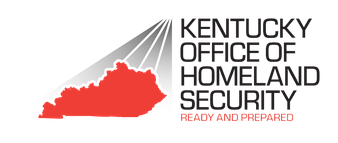 2019 Nonprofit Security Grant Program (NSGP) Nonprofit Organization Legal Name: [Type Name Here]Nonprofit Organization  Statement:[Type Mission Statement Here]